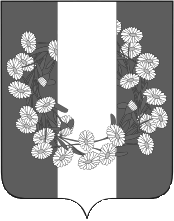 СОВЕТ БУРАКОВСКОГО СЕЛЬСКОГО ПОСЕЛЕНИЯКОРЕНОВСКОГО  РАЙОНАРЕШЕНИЕ/проектот 00.00.2023				               		                                                   № 000                                                              х.БураковскийО внесении изменений в решение Совета Бураковского сельского поселения Кореновского района от 26 мая 2016 года № 89 «Об утверждении порядка предотвращения и (или) урегулирования конфликта интересов для  лиц, замещающих муниципальные должности Бураковского сельского поселения Кореновского района» (с изменениями от 15 ноября 2016 года № 111)С целью приведения нормативных правовых актов Совета в соответствие с действующим законодательством, Совет Бураковского сельского поселения Кореновского района р е ш и л:1. Внести в приложение к решению Совета Бураковского сельского поселения Кореновского района от 26 мая 2016 года № 89 «Об утверждении порядка предотвращения и (или) урегулирования конфликта интересов для  лиц, замещающих муниципальные должности Бураковского сельского поселения Кореновского района» (с изменениями от 15 ноября 2016 года № 111) следующие изменения:1.1. в разделе 2: 1.1.1. пункт 2.7 дополнить словами следующего содержания «, за исключением случаев, установленных федеральными законами.»; 1.1.3. дополнить пунктом 2.9. следующего содержания:«2.9. Лицо, замещающее муниципальную должность, освобождается от ответственности за несоблюдение ограничений и запретов, требований о предотвращении или об урегулировании конфликта интересов и неисполнение обязанностей, установленных Федеральным законом от 06 октября 2003 года   № 131-ФЗ «Об общих принципах организации местного самоуправления в Российской Федерации» и другими федеральными законами в целях противодействия коррупции, в случае, если несоблюдение таких ограничений, запретов и требований, а также неисполнение таких обязанностей признается следствием не зависящих от указанных лиц обстоятельств в порядке, предусмотренном частями 3-6 статьи 13 Федерального закона от 25 декабря 2008 года № 273-ФЗ «О противодействии коррупции».2. Обнародовать настоящее решение на информационных стендах Бураковского сельского поселения Кореновского района и разместить на официальном сайте администрации Бураковского сельского поселения Кореновского района в информационно-телекоммуникационной сети «Интернет».3. Решение вступает в силу после его официального обнародования.Глава Бураковского сельского поселенияКореновского района                                                                          Л.И. Орлецкая